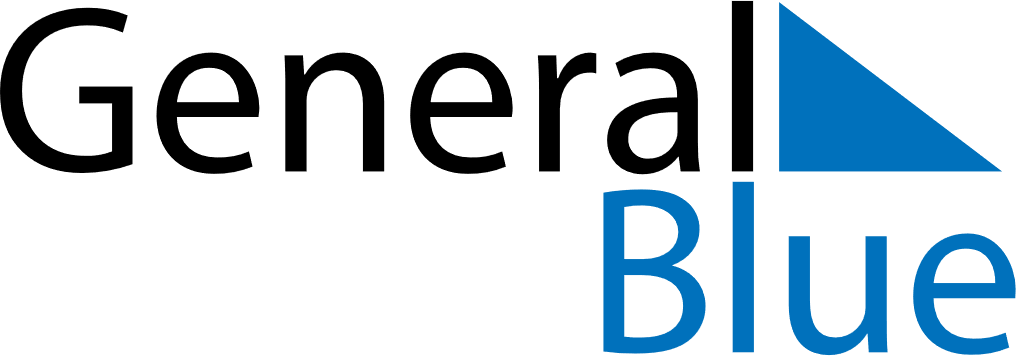 September 2021September 2021September 2021September 2021SwitzerlandSwitzerlandSwitzerlandSundayMondayTuesdayWednesdayThursdayFridayFridaySaturday123345678910101112131415161717181920212223242425Federal Day of Thanksgiving, Repentance and Prayer2627282930